			COMPTE RENDU DE REUNION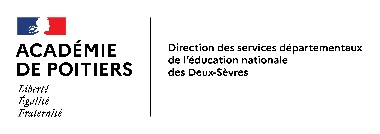 Conseil des Maitres n° XXConseil de Cycle   1   -   2   -   3ECOLE XXXXXAdresseMailtéléphoneDate :Horaires : Présents :							Absents :	-	-Ordre du Jour :	1-	2-	3-1-2-3-Si besoin : décisions actées / questions vers la circonscription :------Prochain CM le ….Rédigé par …………………….., le ……………………………….